LIETUVOS RESPUBLIKOSVYRIAUSIOJI RINKIMŲ KOMISIJASPRENDIMASDĖL NAUJIENŲ PORTALE „RASEINIŠKIS.LT“ NUOMONIŲ SKILTYJE TALPINAMOS INFORMACIJOS VERTINIMO 2017 m. kovo 17 d. Nr. Sp-68VilniusLietuvos Respublikos vyriausioji rinkimų komisija, vadovaudamasi Lietuvos Respublikos politinių kampanijų finansavimo ir finansavimo kontrolės įstatymo 2 straipsnio 8 dalimi,  14  straipsnio 1 dalimi, 15 straipsnio 1 ir 2 dalimis, 16 straipsnio 2 dalies 1 punktu ir 6 dalies 2 punktu, 17 straipsnio 6 ir 7  dalimis, nusprendžia:1. Pritarti Politinių partijų ir politinių kampanijų finansavimo kontrolės skyriaus 2017 m. sausio 23 d. pažymai Nr. 3-17 (1.2) „Dėl naujienų portale „raseiniškis.lt“ nuomonių skiltyje talpinamos informacijos vertinimo“ (pridedama). 2. Pripažinti, kad 2016 m. spalio 9 d. Seimo rinkimų politinės kampanijos laikotarpiu interneto svetainėje „raseiniškis.lt“ paskelbti straipsniai „V. Gapšys. PVM vingrybės ir keliai į Lenkiją“, „D. Mikutienė. „Raginame Lietuvos geležinkelius kuo skubiau įdiegti traukiniuose defibriliatorius“, „Viktoras Fiodorovas. „Girtas prie vairo – nieko tokio?“ ir „V. Fiodorovas Ministre, nejau dėl stringančios E. sveikatos sistemos kalti žmonės ir medikai?“ yra politinė reklama.3. Pripažinus 2 punkte nurodytus straipsnius politine reklama:3.1. pripažinti juos paslėpta politine reklama; 3.2. įpareigoti Politinių partijų ir politinių kampanijų finansavimo kontrolės skyrių 1 punkte minimų pranešimų paskelbimo išlaidas (290,40 Eur) nurodyti Darbo partijos politinės kampanijos finansavimo ataskaitoje ir finansinės apskaitos žiniaraštyje.Pirmininkas					                   Zenonas Vaigauskas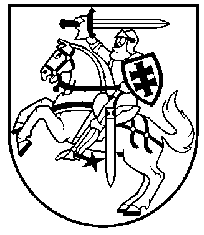 